    Бекетов ауыл советы                                                           Администрация сельского  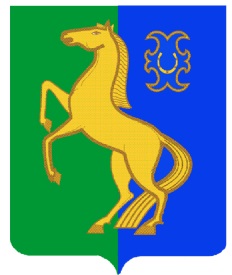 ауыл билəмəhе хакимиәте                                            поселения Бекетовский сельсовет муниципаль районының                                                       муниципального района            Йəрмəĸəй  районы                                                              Ермекеевский район Башkортостан Республиĸаhы                                            Республики Башкортостан                         ҠАРАР                                                                  ПОСТАНОВЛЕНИЕ     02 февраль  2024 й.	                   №  11                         02 февраля  2024 г.       Об отмене постановления главы сельского поселения Бекетовский сельсовет муниципального района Ермекеевский район Республики  Башкортостан от 15.10.2019г. № 81 «Об утверждении порядка определения мест размещения контейнерных площадок для накопления твердых коммунальных отходов на территории сельского поселения  Бекетовский сельсовет муниципального района Ермекеевский район Республики Башкортостан»      			В соответствии с Федеральным законом 6 октября 2003 года № 131-ФЗ «Об общих принципах организации местного самоуправления в Российской Федерации, Федеральным законом от 24.06.1998 № 89-ФЗ «Об отходах производства и потребления», Постановлением Правительства Российской Федерации от 31.08.2018 № 1039 «Об утверждении Правил обустройства мест (площадок) накопления твердых коммунальных отходов и ведения их реестра», на основании протеста прокуратуры Ермекеевского района Республики Башкортостан 3-1-2024/Прдп16-24-20800043 от 30.01.2024, ПОСТАНОВЛЯЮ:1. Отменить постановление главы сельского поселения Бекетовский сельсовет муниципального района Ермекеевский район Республики  Башкортостан от 15.10.2019г. № 81 «Об утверждении порядка определения мест размещения контейнерных площадок для накопления твердых коммунальных отходов на территории сельского поселения  Бекетовский сельсовет муниципального района Ермекеевский район Республики Башкортостан».2. Настоящее постановление обнародовать на информационном стенде администрации и опубликовать официальном сайте сельского поселения  Бекетовский сельсовет муниципального района  Ермекеевский район Республики Башкортостан (https://spbeketovo.ru).3. Настоящее постановление вступает в силу со дня официального обнародования.Глава сельского поселенияБекетовский сельсовет                                   		                            З.З. Исламова